Washington State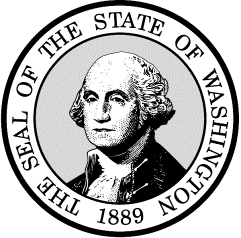 Medal of ValorNOMINEE APPLICATIONThe Washington State Medal of Valor is bestowed by the Governor “to any person who has saved, or attempted to save, the life of another at the risk of serious injury or death to himself or herself.” This medal cannot be awarded to any individual who is acting as a result of service in “law enforcement, fire fighting, rescue or other hazardous profession where the individual is employed by a government entity within the state of Washington.”Recipients of the Medal of Valor are selected by the State Medal of Valor Committee, which includes the:Governor;President of the Senate (Lieutenant Governor);Speaker of the House of Representatives; andChief Justice of the Supreme Court.The Secretary of State serves as a non-voting ex-officio member and secretary of the committee. Further information concerning the Medal of Valor is available at:Washington State LegislatureSecretary of StateTo be considered, a person’s name and qualifications must be placed before the Committee. To submit a nomination, please submit this form, with the additional documentation listed below, to:Medal of Valor Committeec/o Secretary of StateP.O. Box 40220					mail@sos.wa.govOlympia WA 98504-0220				(360) 902-4151One page describing the actions that distinguish the nominee as deserving of this award.Letters of support of the nomination, each no more than one page in length.Up to two additional pages of supporting documentation, such as media reports or police reports.Nominee InformationName:  Address:  Phone:  E-Mail:  Current occupation:  Petitioner InformationNominated by:  Date of nomination:  Address:  Phone:  E-Mail:  